Нормативная правовая база защиты детей от информации, причиняющей вред их здоровью, репутации, нравственному, духовному и социальному развитию. 
Защита детей от информации, причиняющей вред их здоровью, репутации и развитию, регулируется:

-       нормами международного права — ст. 13, 17, 34 Конвенции ООН о правах ребенка 1989 г., Европейской декларацией о свободе обмена информацией в Интернете 2003 г., Европейской конвенцией о совместном кинопроизводстве 1992 г., Европейской конвенцией о трансграничном телевидении 1989 г. (Россия не участвует), Европейской конвенцией о правонарушениях в сфере электронной информации 2001 г. (Россия не участвует - Распоряжение Президента Российской Федерации «О признании утратившим силу распоряжения Президента Российской Федерации от 15.11.2005 № 557-рп "О подписании Конвенции о киберпреступности”» от 22.03.2008 № 144-рп); Европейской рамочной конвенцией о безопасном  использовании мобильных телефонов маленькими детьми и подростками (06.02.2007); Рекомендациями Комитета Министров государств — членов Совета Европы: № R (89) 7 — относительно принципов распространения видеозаписей, содержащих насилие, жестокость или имеющих порнографическое содержание (22.04.1989), № R (97) 19 — о демонстрации насилия в электронных средствах массовой информации (30.10.1997), Рекомендация Rec (2001) 8 – в сфере регулирования в отношении кибер-контента (саморегулирования и защиты пользователей от незаконного или вредного содержания новых коммуникаций и информационных услуг),            №  Rec (2003) 9 – о мерах поддержки демократического и социального распространения цифрового вещания (28.05.2003),  Рекомендации Rec (2006) 12 по расширению возможностей детей в новой информационно-коммуникационной среде (27.09.2006), CM/Rec (2007) 11 о поощрении свободы выражения мнений и информации в новой информационной и коммуникационной среде, CM/Rec (2008) 6 о мерах по развитию уважения к свободе слова и информации в связи с Интернет-фильтрами;  Рекомендациями Европейского парламента и Совета ЕС о защите несовершеннолетних и человеческого достоинства и права на ответ в отношении конкурентоспособности индустрии европейских аудиовизуальных и информационных он-лайн услуг (20.12.2006); Модельным законом МПА СНГ «О противодействии торговле людьми», принятым на тридцатом пленарном заседании Межпарламентской Ассамблеи государств – участников СНГ (03.04.2008); Рекомендациями по унификации и гармонизации законодательства государств — участников СНГ в сфере борьбы с торговлей людьми (03.04.2008); Модельным законом МПА СНГ «О защите детей от информации, причиняющей вред их здоровью и развитию» (03.12.2009); Рекомендациями по унификации и гармонизации законодательства государств — участников СНГ в сфере защиты детей от информации, причиняющей вред их здоровью и развитию (28.10.2010);  

-       федеральным законодательством — ст. 14, 14.1 Федерального закона от 24.07.1998 № 124-ФЗ «Об основных гарантиях прав ребенка в Российской Федерации», ст. 31 Основ законодательства Российской Федерации о культуре от 09.10.1992 № 3612-1, ст. 4, 37 Закона Российской Федерации от 27.12.1991 «О средствах массовой информации» № 2124-1, ст. 46 Федерального закона от 08.01.1998 № 3-ФЗ «О наркотических средствах и психотропных веществах», Федеральным законом от 13.03.2006 № 38-ФЗ «О рекламе», Федеральным законом от 29.12.2010 № 436-ФЗ "О защите детей от информации, причиняющей вред их здоровью и развитию" (вступает в действие 01.09.2012), Федеральный закон от 21.07.2011 № 252-ФЗ "О внесении изменений в отдельные законодательные акты Российской Федерации в связи с принятием Федерального закона "О защите детей от информации, причиняющей вред их здоровью и развитию" (вступает в действие 01.09.2012), а также Стратегией национальной безопасности Российской Федерации до 2020 года, утвержденной Указом Президента Российской Федерации от 12.05.2009 № 537, и Доктриной информационной безопасности Российской Федерации, утвержденной Президентом Российской Федерации 09.09.2000 № ПР-1895, в которых закреплены общие принципы обеспечения информационной безопасности граждан и государства;

-       нормативными правовыми актами субъектов Российской Федерации; 

-       Приказом Генерального прокурора Российской Федерации от 26.11.2007 № 188 «Об организации прокурорского надзора за исполнением законов о несовершеннолетних и молодежи» (п. 3.2) – предусмотрено проведение систематических проверок соблюдения законодательства о защите детей от информации, наносящей вред их здоровью, репутации, нравственному и духовному развитию, в деятельности средств массовой информации, органов и учреждений образования и культуры. Прокуроры должны привлекать к установленной ответственности юридических и физических лиц, виновных в распространении указанной информации или пропагандирующих насилие и жестокость, порнографию, наркоманию, антиобщественное поведение, в том числе употребление алкоголя, наркотиков, табачных изделий, а также пресекать в пределах предоставленных законом полномочий использование средств массовой информации и информационно-телекоммуникационных сетей, в том числе сети Интернет, для сексуальной эксплуатации и совершения иных преступлений против несовершеннолетних.

Для сведения. Федеральный закон № 436-ФЗ «О защите детей от информации, причиняющей вред их здоровью и развитию» устанавливает правила медиабезопасности детей при обороте на территории России продукции средств массовой информации, печатной, аудиовизуальной продукции на любых видах носителей, программ для ЭВМ и баз данных, а также информации, размещаемой в информационно-телекоммуникационных сетях и сетях подвижной радиотелефонной связи.  

Он содержит ряд новационных норм, предусматривающих создание организационно-правовых механизмов защиты детей от распространения в сети Интернет вредной для них информации (возрастную классификацию информационной продукции, ее маркировку, применение  сертифицированных технических и программно-аппаратных средств). Устанавливаются требования к распространению среди детей информации, в том числе требования к осуществлению классификации информационной продукции, ее экспертизы, государственного надзора и контроля за соблюдением законодательства Российской Федерации о защите детей от информации, причиняющей вред их здоровью и (или) развитию. 

Согласно новому закону доступ детей к информации, распространяемой посредством информационно-телекоммуникационных сетей, может предоставляться операторами связи в Интернет-кафе, образовательных и других учреждениях, в пунктах коллективного доступа только  при условии применения  ими технических, программно-аппаратных средств защиты детей. 

В информационной продукции для детей, в том числе размещаемой в информационно-телекоммуникационных сетях (включая сеть Интернет) и сетях подвижной радиотелефонной связи, не допускается размещать объявления о привлечении детей к участию в создании информационной продукции, причиняющей вред их здоровью и (или) развитию.

К информации, причиняющей вред здоровью и (или) развитию детей, законом отнесена информация, запрещенная для распространения среди детей, а также  информация, распространение которой ограничено среди детей определенных возрастных категорий.

К информации, запрещенной для распространения среди детей, относится информация: 1) побуждающая детей к совершению действий, представляющих угрозу их жизни и (или) здоровью, в том числе к причинению вреда своему здоровью, самоубийству; 2) способная вызвать у детей желание употребить наркотические средства, психотропные и (или) одурманивающие вещества, табачные изделия, алкогольную и спиртосодержащую продукцию, пиво и напитки, изготавливаемые на его основе, принять участие в азартных играх, заниматься проституцией, бродяжничеством или попрошайничеством; 3) обосновывающая или оправдывающая допустимость насилия и (или) жестокости либо побуждающая осуществлять насильственные действия по отношению к людям или животным, за исключением случаев, предусмотренных настоящим Федеральным законом; 4) отрицающая семейные ценности и формирующая неуважение к родителям и (или) другим членам семьи; 5) оправдывающая противоправное поведение; 6) содержащая нецензурную брань; 7) содержащая информацию порнографического характера.

К информации, ограниченной для распространения среди детей определенных возрастных категорий, относится информация: 1) представляемая в виде изображения или описания жестокости, физического и (или) психического насилия, преступления или иного антиобщественного действия; 2) вызывающая у детей страх, ужас или панику, в том числе представляемая в виде изображения или описания в унижающей человеческое достоинство форме ненасильственной смерти, заболевания, самоубийства, несчастного случая, аварии или катастрофы и (или) их последствий; 3) представляемая в виде изображения или описания половых отношений между мужчиной и женщиной; 4) содержащая бранные слова и выражения, не относящиеся к нецензурной брани.

Согласно действующей до вступления в силу указанного Федерального закона от 21.07.2011 № 252-ФЗ редакции статьи 14 Федерального закона «Об основных гарантиях прав ребенка в Российской Федерации» органы государственной власти Российской Федерации принимают меры по защите ребенка от информации, пропаганды и агитации, наносящих вред его здоровью, нравственному и духовному развитию, в том числе от национальной, классовой, социальной нетерпимости, от рекламы алкогольной продукции и табачных изделий, от пропаганды социального, расового, национального и религиозного неравенства, а также от распространения печатной продукции, аудио- и видеопродукции, пропагандирующей насилие и жестокость, порнографию, наркоманию, токсикоманию, антиобщественное поведение. 

В целях обеспечения здоровья, физической, интеллектуальной, нравственной, психической безопасности детей федеральным законом, законами субъектов Российской Федерации устанавливаются нормативы распространения печатной продукции, аудио- и видеопродукции, иной продукции, не рекомендуемой ребенку для пользования в соответствии с пунктом 1 настоящей статьи до достижения им возраста 18 лет.

В соответствии со статьей 14.1. Федерального закона «Об основных гарантиях прав ребенка в Российской Федерации» (введена Федеральным законом от 28.04.2009 № 71-ФЗ) в целях содействия физическому, интеллектуальному, психическому, духовному и нравственному развитию детей и формированию у них навыков здорового образа жизни органы государственной власти Российской Федерации, органы государственной власти субъектов Российской Федерации, органы местного самоуправления в соответствии с их компетенцией создают благоприятные условия для осуществления деятельности организаций, образующих социальную инфраструктуру для детей (включая места для их доступа к сети "Интернет").

Законами субъектов Российской Федерации в целях предупреждения причинения вреда здоровью детей, их физическому, интеллектуальному, психическому, духовному и нравственному развитию могут устанавливаться, в частности, меры по недопущению нахождения детей (лиц, не достигших возраста 18 лет) в ночное время в общественных местах, в том числе на объектах (на территориях, в помещениях) юридических лиц или граждан, осуществляющих предпринимательскую деятельность без образования юридического лица, которые предназначены для обеспечения доступа к сети "Интернет" и в иных общественных местах без сопровождения родителей (лиц, их заменяющих) или лиц, осуществляющих мероприятия с участием детей. 

За несоблюдение установленных требований к обеспечению родителями (лицами, их заменяющими), лицами, осуществляющими мероприятия с участием детей, а также юридическими лицами или гражданами, осуществляющими предпринимательскую деятельность без образования юридического лица, мер по содействию физическому, интеллектуальному, психическому, духовному и нравственному развитию детей и предупреждению причинения им вреда законами субъектов Российской Федерации может устанавливаться административная ответственность.

В целях защиты несовершеннолетних от злоупотреблений их доверием и недостатком опыта Федеральным законом от 13.03.2006 № 38-ФЗ «О рекламе» установлен комплекс ограничений при распространении рекламной продукции. 

В рекламе (в том числе распространяемой в информационно-телекоммуникационных сетях) не допускаются (ст. 6): 1) дискредитация родителей и воспитателей, подрыв доверия к ним у несовершеннолетних; 2) побуждение несовершеннолетних к тому, чтобы они убедили родителей или других лиц приобрести рекламируемый товар; 3) создание у несовершеннолетних искаженного представления о доступности товара для семьи с любым уровнем достатка; 4) создание у несовершеннолетних впечатления о том, что обладание рекламируемым товаром ставит их в предпочтительное положение перед их сверстниками; 5) формирование комплекса неполноценности у несовершеннолетних, не обладающих рекламируемым товаром; 6) показ несовершеннолетних в опасных ситуациях; 7) преуменьшение уровня необходимых для использования рекламируемого товара навыков у несовершеннолетних той возрастной группы, для которой этот товар предназначен; 8) формирование у несовершеннолетних комплекса неполноценности, связанного с их внешней непривлекательностью.

Законом запрещено также распространение ненадлежащей рекламы, в том числе:  побуждающей к совершению противоправных действий (п. 1 ч. 4 ст. 5 Закона о рекламе); призывающей к насилию и жестокости (п. 2 ч. 4 ст. 5 Закона о рекламе); содержащей демонстрацию процессов курения и потребления алкогольной продукции, а также пива и напитков, изготавливаемых на его основе (п. 5 ст. 5 Закона о рекламе); использующей бранные слова, непристойные и оскорбительные образы, сравнения и выражения (ч. 6 ст. 5 Закона о рекламе).

Действуют ограничения для рекламы, размещаемой в детских и образовательных телепередачах, радиопрограммах и радиопередачах (ч. 7 ст. 14, ч. 6 ст. 15 Закона о рекламе). Установлены ограничения для рекламы отдельных видов продукции, представляющей опасность для здоровья и развития детей: алкогольной продукции (ст. 21), пива и напитков, изготавливаемых на его основе (ст. 22), табака, табачных изделий и курительных принадлежностей (ст. 23), лекарственных средств, медицинской техники, изделий медицинского назначения и медицинских услуг (ст. 24), основанных на риске игр, пари (ст. 27). Такая реклама не должна обращаться к несовершеннолетним и использовать их образы, не может размещаться в предназначенных для несовершеннолетних печатных изданиях, аудио- и видеопродукции.  

В настоящее время информационная безопасность детей при просмотре аудиовизуальных произведений регулируется  также комплексом установленных законодательством РФ требований к содержанию аудиовизуальной информационной продукции, предназначенной для распространения среди разных возрастных групп несовершеннолетних. 

В целях упорядочения публичной демонстрации и распространения аудиовизуальных произведений на любых видах носителей, защиты детей и подростков от аудиовизуальной продукции, которая может нанести вред их здоровью, эмоциональному и интеллектуальному развитию, введена возрастная классификация аудиовизуальных произведений, соответствующая психовозрастным особенностям восприятия зрительской аудиторией: фильм разрешен для показа в любой зрительской аудитории; детям до 12 лет просмотр фильма разрешен в сопровождении родителей; фильм разрешен для показа зрителям, достигшим 14 лет; фильм разрешен для показа зрителям, достигшим 16 лет; фильм разрешен для показа зрителям, достигшим 18 лет (Приказ Роскультуры от 15.03.2005 № 112 (ред. от 01.07.2005) "Об утверждении Руководства по возрастной классификации аудиовизуальных произведений, положения и состава экспертного совета по возрастной классификации аудиовизуальных произведений"). 

Для исключения доступа учащихся образовательных учреждений к ресурсам сети Интернет, содержащим информацию, несовместимую с задачами образования и воспитания, за счет средств федерального бюджета в федеральных государственных образовательных учреждений, государственных образовательных учреждений субъектов РФ и муниципальных образовательных учреждений, реализующих общеобразовательные программы начального общего, основного общего и среднего (полного) общего образования, к сети Интернет, предусмотрены  внедрение и актуализация системы исключения доступа к интернет-ресурсам, несовместимым с задачами образования и воспитания учащихся, внедрение в этих целях средств контентной фильтрации и иных аппаратно-программных и технико-технологических устройств (Распоряжения Правительства РФ от 19.07.2006 № 1032-р и от 18.10.2007         № 1447-р, Письмо Министерства образования и науки Российской Федерации от 10.11.2006 № АС-1299/03 "О реализации контентной фильтрации доступа образовательных учреждений, подключаемых к сети Интернет в рамках приоритетного национального проекта "Образование").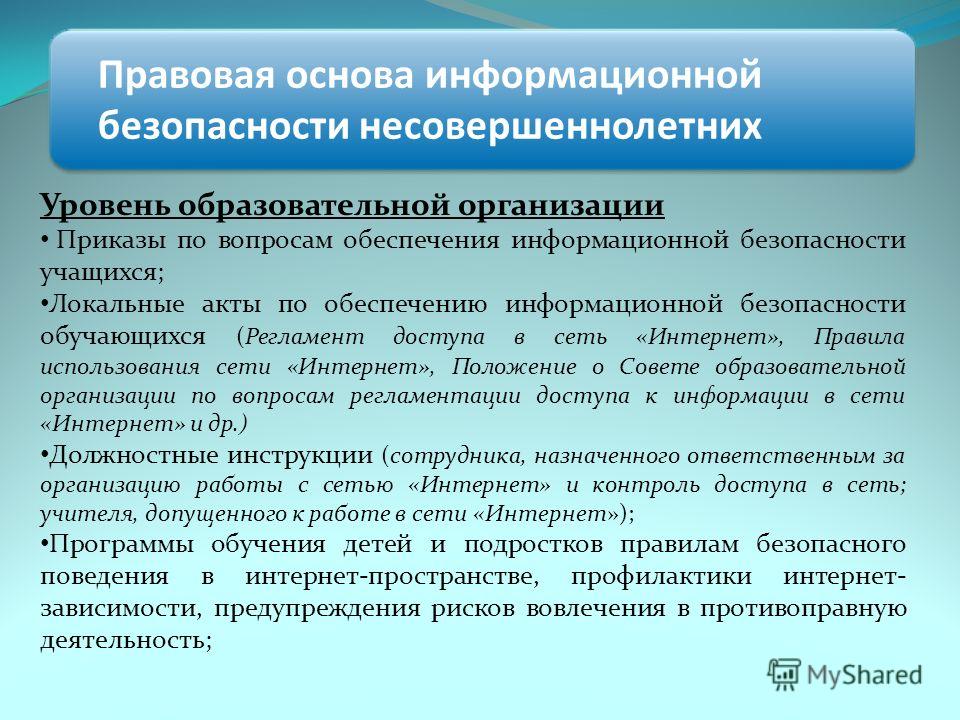 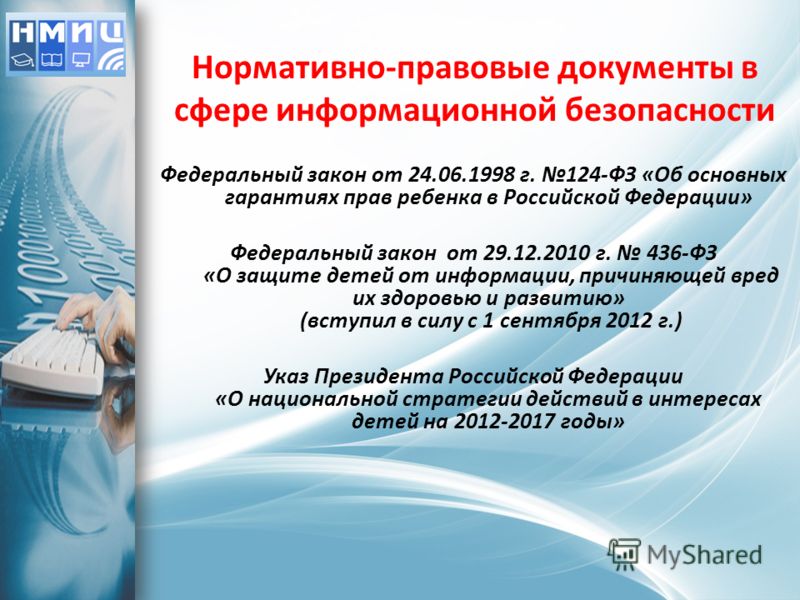 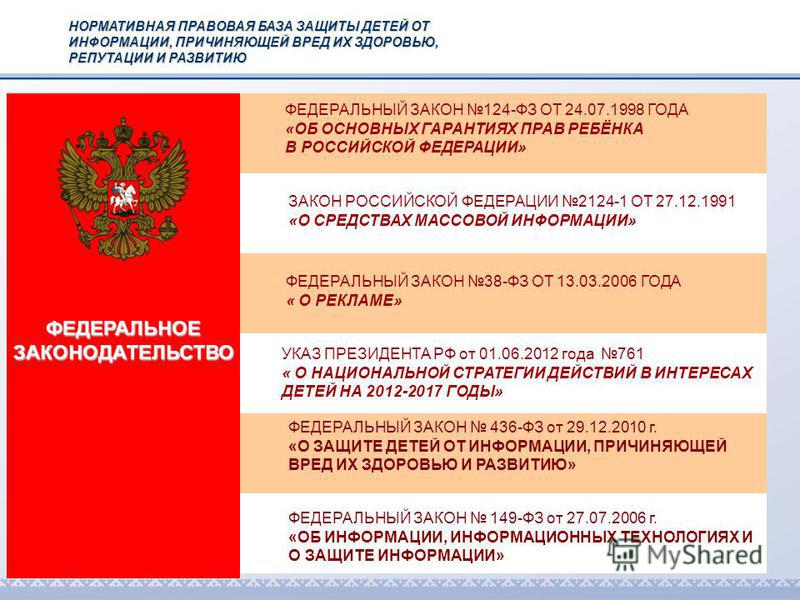 Список безопасных сайтов для детейhttp://www.saferunet.ru - Центр Безопасного Интернета в России. Сайт посвящен проблеме безопасной, корректной и комфортной работы в Интернете. А конкретнее – он занимаемся Интернет-угрозами и эффективным противодействием им в отношении пользователей. Центр был создан в 2008 году под названием «Национальный узел Интернет-безопасности в России».http://www.fid.su/projects/saferinternet/year/hotline/ - Линия помощи «Дети онлайн». Оказание психологической и практической помощи детям и подросткам, которые столкнулись с опасностью или негативной ситуацией во время пользования интернетом или мобильной связью. Линия помощи "Дети онлайн" является первым и единственным такого рода проектом в России и реализуется в рамках Года Безопасного Интернета в России.www.ms-education.ru и www.apkpro.ru. - электронный курс программы "Здоровье и безопасность детей в мире компьютерных технологий и Интернет". Программа представляет собой 72-х часовой курс, состоящий из 6 модулей. Каждый модуль программы дает подробное описание и рекомендации по обеспечению безопасной работы детей с компьютером и Интернетом, а также снабжен обширным списком дополнительной литературы и веб-ссылок. Кроме того, программа содержит объемное приложение, в которое включены диагностические тесты, описания упражнений, а также различные тексты, рекомендованные для использования в процессе ее освоения. Особенностью программы является еще и то, что каждый ее модуль может быть использован как отдельно, так и в комплексе с другими программами повышения квалификации.http://www.nedopusti.ru/ -  социальный проект по защите прав детей    «Не допусти» - социальный проект по защите детей от похищений, сексуальной эксплуатации и жестокого обращения реализуется с августа 2009 года. Организаторы проекта: Общественная палата РФ, РОЦИТ (Региональная Общественная Организация «Центр Интернет-технологий»), Межрегиональная правозащитная общественная организация «Сопротивление».                    http://www.newseducation.ru/ - "Большая перемена" сайт для школьников и их родителейwww.mirbibigona.ru/ - «Страна друзей»:детская соцсеть: общение, музыка, фотоальбомы, игры, новости.http://www.smeshariki.ru/ - «Смешарики»: развлекательная соцсеть: игры, музыка, мультфильмы.http://www.solnet.ee/  -  «Солнышко»: детский портал.Развивающие, обучающие игры для самых маленьких и еще много интересного и для родителей.http://www.1001skazka.com  - «1001 сказка». На сайте можно скачать аудиофайлы — сказки, аудиокнигиhttp://vkids.km.ruNachalka.info - учись, играй, развивайся!http://www.nachalka.info/ -  это сайт для детей, учащихся в начальной школе, а также их родителей и учителей. Здесь можно учиться и играть, развлекаться и закреплять материал школьной программы! Наш сайт создан для того, что бы сделать обучение по школьной программе интереснее и увлекательнее. Множество упражнений по математике, русскому языку, литературному чтению, окружающему миру не только развлекут ребенка, но и помогут закрепить навыки, требуемые в рамках федерального государственного образовательного стандарта.http://membrana.ru – «Люди. Идеи Технологии». Информационно-образовательный интернет-журнал о новых технологиях.http://www.teremoc.ru - Детский сайт «ТЕРЕМОК» с развивающими играми, загадками, ребусами, мультфильмами.http://www.murzilka.org/ - Сайт журнала «Мурзилка» со стихами, раскрасками, конкурсами и другой полезной информацией.www. ladushki.ru  - Сайт для малышей и малышек.Мультфильмы, азбука, счет, рисунки.http://www.e-parta.ru/ - Блог школьного «Всезнайки» - это ленты новостей по всем школьным предметам, виртуальные экскурсии, психологические и юридические советы по проблемам в школе и на улице, учебные видео-фильмы, обзоры лучших ресурсов Всемирной паутины.Список безопасных сайтов для учащихсяhttp://www.saferunet.ru - Центр Безопасного Интернета в России.http://www.friendlyrunet.ru /- Фонд «Дружественный Рунет».http://www.microsoft.com http://www.icensor.ru/- Интернет-фильтр для детей. www.tirnet.ru - Детский Интернетwww.ms-education.ru и www.apkpro.ru. - электронный курс программы "Здоровье и безопасность детей в мире компьютерных технологий и Интернетhttp://www.nedopusti.ru/ -  социальный проект по защите прав детей    «Не допусти»http://www.newseducation.ru/ - "Большая перемена"http://www.tvidi.ru/ -  «Твиди»www.mirbibigona.ru/ - «Страна друзей»:http://www.smeshariki.ru/ - «Смешарикиhttp://www.solnet.ee/  -  «Солнышкоhttp://www.1001skazka.com  - «1001 сказка».http://vkids.km.ruNachalka.info - учись, играй, развивайся!http://membrana.ru – «Люди. Идеи Технологииhttp://www.murzilka.org/ - Сайт журнала «Мурзилкаlib/1sentember.ru - Школьная библиотекаskazvikt.ucoz.ru – Литературный детский журналwww.rba.ru – Российская библиотечная ассоциацияwww.rusla.ru – Российская школьная библиотечная ассоциацияschoollibrari.ioso.ru – Сайт школьная библиотекаwww.bibliogid.ru – Библиогидwww.fsu-expert.ru – Общественно-государственная эспертиза учебниковwww.litera.edu.ru – Российский образовательный порталwww.e-kniga.ru – Электронная библиотека художественной литературыlib.aldebaran.ru – библиотека Альдебаранwww.rvb.ru – Русская виртуальная библиотекаwww.mirslovarei.ru – Коллекция электронных словарейwww.prlib.ru – Президентская библиотека Б.Ельцинаwww.prosv.ru – издательство Просвещениеwww.vgf.ru – издательство Вентана-Графwww.lbz.ru – издательство БИНОМ. Лаборатория знанийwww.schoolpress.ru – Школьная прессаarch.rgdb.ru/xmlui/ - национальная электронная детская библиотека РГДБbibliogid.ru/aboutteam  - книги и детиПоисковые системы и средства поиска электронных ресурсов в сети ИнтернетПоисковая система «Яндекс»hwww.yandex.ruПоисковая систем Google (Россия)www.google.ruМеждународные поисковые системыПоисковая система Google  www.google.comПоисковая система Live Searchwww.live.comПоисковая система Yahoo!search.yahoo.comРоссийские каталоги интернет-ресурсов общего назначенияКаталог интернет-ресурсов «Яндекс.Каталог»  yaca.yandex.ruКаталог интернет-ресурсов «Каталог@mail.ru»  list.mail.ruКаталог интернет-ресурсов «Апорт»  www.aport.ruКаталог сайтов-участников рейтинга Rambler Top100  top100.rambler.ruКаталоги ресурсов для образованияКаталог информационной системы «Единое окно доступа к образовательным ресурсам»  window.edu.ru/window/catalogКаталог Российского общеобразовательного портала  www.school.edu.ruКаталог «Школьный Яндекс»school.yandex.ruКаталог детских ресурсов «Интернет для детей»  www.kinder.ruЕдиная коллекция цифровых образовательных ресурсовschool-collection.edu.ru/МатематикаПортал Math.ru: библиотека, медиатека, олимпиады, задачи, научные школы, учительская, история математикиwww.math.ruМосковский центр непрерывного математического образованиwww.mccme.ruВся элементарная математика: Средняя математическая интернет-школаwww.bymath.netГазета «Математика» Издательского дома «Первое сентября»mat.1september.ruЕГЭ по математике: подготовка к тестированиюwww.uztest.ruЗадачи по геометрии: информационно-поисковая системаzadachi.mccme.ruИнтернет-проект «Задачи»www.problems.ruМатематика в «Открытом колледже» www.mathematics.ruМатематика в школе: консультационный центрschool.msu.ruСайт учителя математики А.В. Шевкина www.shevkin.ruМатематические этюды: SD-графика, анимация и визуализация математических сюжетовwww.etudes.ruМатематическое образование: прошлое и настоящее. Интернет-библиотека по методике преподавания математики  www.mathedu.ru/Международные конференции «Математика. Компьютер. Образование»  www.mce.suНаучно-образовательный сайт EqWorld — Мир математических уравнений  eqworld.ipmnet.ru/indexr.htm
Научно-популярный физико-математический журнал «Квант»  www.kvant.info  kvant.mccme.ruОбразовательный математический сайт Exponenta.ru  www.exponenta.ruПортал Allmath.ru — Вся математика в одном месте  www.allmath.ruПрикладная математике: справочник математических формул, примеры и задачи с решениями  www.pm298.ruПроект KidMath.ru — Детская математика  www.kidmath.ruЗанимательная математика — Олимпиады, игры, конкурсы по математике для школьников  www.math-on-line.comМатематические олимпиады для школьников  www.olimpiada.ruМатематические олимпиады и олимпиадные задачи    www.zaba.ru/Международный математический конкурс «Кенгуру»  mathkang.ru/Турнир Городов — международная олимпиада по математике для школьников  www.turgor.ruФизикаЕдиная коллекция ЦОР. Предметная коллекция «Физика»  school-collection.edu.ru/collectionЕстественно-научные эксперименты — Физика: Коллекция Российского общеобразовательного портала  experiment.edu.ruОткрытый колледж: Физика  www.physics.ruЭлементы: популярный сайт о фундаментальной науке  www.elementy.ruВиртуальный методический кабинет учителя физики и астрономии: сайт Н.Н. Гомулиной  www.gomulina.orc.ruВиртуальный фонд естественно-научных и научно-технических эффектов «Эффективная физика»  www.effects.ruГазета «Физика» Издательского дома «Первое сентября»  fiz.1september.ruЕстественно-научная школа Томского политехнического университета  ens.tpu.ruЗанимательная физика в вопросах и ответах: сайт В. Елькина  elkin52.narod.ruЗаочная естественно-научная школа (Красноярск): учебные материалы по физике для школьников  www.zensh.ruЗаочная физико-математическая школа Томского государственного университета  ido.tsu.ru/schools/physmatЗаочная физико-техническая школа при МФТИ  www.school.mipt.ruИнформатика и физика: сайт учителя физики и информатики З.З. Шакурова  teach-shzz.narod.ruИнформационные технологии в преподавании физики: сайт И.Я. Филипповой  ifilip.narod.ruИнформационные технологии на уроках физики. Интерактивная анимация  somit.ruИнтернет-место физика  ivsu.ivanovo.ac.ru/physКвант: научно-популярный физико-математический журнал  kvant.mccme.ruКласс!ная физика: сайт учителя физики Е.А. Балдиной  class-fizika.narod.ruЛаборатория обучения физики и астрономии ИСМО РАО  physics.ioso.ruЛауреаты нобелевской премии по физике  n-t.ru/nl/fzМатериалы кафедры общей физики МГУ им. М.В. Ломоносова: учебные пособия, физический практикум, видео- и компьютерные демонстрации  genphys.phys.msu.ruМатериалы физического факультета Санкт-Петербургского государственного университета  www.phys.spbu.ru/libraryОбучающие трехуровневые тесты по физике: сайт В.И. Регельмана  www.physics-regelman.comОнлайн-преобразователь единиц измерения  www.decoder.ruПортал естественных наук: Физика  e-science.ru/node/4379Проект AFPortal.ru: астрофизический портал  www.afportal.ruПроект «Вся физика»  www.fizika.asvu.ruРешения задач из учебников по физике  www.irodov.nm.ruСайт практикующего физика: преподаватель физики И.И. Варламова  metod-f.narod.ruУроки по молекулярной физике  marklv.narod.ru/mktФизикам — преподавателям и студентам  teachmen.csu.ruФизика в анимациях  physics.nad.ruФизика в презентациях  presfiz.narod.ruФизика в школе: сайт М.Б. Львовского  gannalv.narod.ru/fizФизика вокруг нас  physics03.narod.ruФизика для всех: Задачи по физике с решениями  fizzzika.narod.ruФизика.ру: Сайт для учащихся и преподавателей физики  www.fizika.ruФизикомп: в помощь начинающему физику  physicomp.lipetsk.ruХабаровская краевая физико-математическая школа  www.khspu.ru/~khpmsШкольная физика для учителей и учеников: сайт А.Л. Саковича  www.alsak.ruЯдерная физика в Интернете  nuclphys.sinp.msu.ruДистанционная олимпиада по физике - телекоммуникационный образовательный проект  www.edu.yar.ru/russian/projects/predmets/physicsДистанционные эвристические олимпиады по физике  www.eidos.ru/olymp/physicsМосковская региональная олимпиада школьников по физике  genphys.phys.msu.ru/olОткрытые интернет-олимпиады по физике  barsic.spbu.ru/olympСанкт-Петербургские олимпиады по физике для школьников  physolymp.spb.ruИнформатика и информационные технологииИнформационно-коммуникационные технологии в образовании: федеральный образовательный портал  www.ict.edu.ruВиртуальное методическое объединение учителей информатики и ИКТ на портале «Школьный университет»  mo.itdrom.comВиртуальный компьютерный музей  www.computer-museum.ruИнтернет-университет информационных технологий (ИНТУИТ.ру)  www.intuit.ruИТ-образование в России: сайт открытого е-консорциума  www.edu-it.ruКонструктор школьных сайтов (Некоммерческое партнерство «Школьный сайт»)  www.edusite.ruЛаборатория обучения информатике Института содержания и методов обучения РАО  labinfo.ioso.ruНепрерывное информационное образование: проект издательства «БИНОМ. Лаборатория знаний»  www.metodist.lbz.ruПервые шаги: уроки программирования  www.firststeps.ruПрограмма Intel «Обучение для будущего»  www.iteach.ruПроект AlgoList: алгоритмы и, методы  algolist.manual.ruПроект Alglib.ru: библиотека алгоритмов  alglib.sources.ruПроект Computer Algorithm Tutor: Дискретная математика: алгоритмы  rain.ifmo.ru/catСайт RusEdu: информационные технологии в образовании  www.rusedu.infoСайт «Клякс@.net»: Информатика и ИКТ в школе. Компьютер на уроках  www.klyaksa.netСвободное программное обеспечение (СПО) в российских школах  freeschool.altlinux.ruСеть творческих учителей (Innovative Teachers Network)  www.it-n.ruСистема автоматизированного проектирования КОМПАС-SD в образовании  edu.ascon.ruСПРавочная ИНТерактивная система по ИНФОРМатике «Спринт-Информ»  www.sprint-inform.ruШкольный университет: профильное ИТ-обучение  www.itdrom.comМетодические материалы и программное обеспечение для школьников и учителей: сайт К.Ю. Полякова  kpolyakov.narod.ruЦентр «Помощь образованию»: материалы по информатике и ИТ. Сайт П.С. Батищева  psbatishev.narod.ruУчителям информатики и математики и их любознательным ученикам: сайт А.П. Шестакова  comp-science.narod.ruКонференции и выставки Конгресс конференций «Информационные технологии в образовании»  ito.edu.ruВсероссийская конференция «Информатизация образования. Школа XXI века»  conference.school.informika.ruВсероссийские научно-методические конференции «Телематика»  tm.ifmo.ruВсероссийские конференции «Интеграция информационных систем в образовании»  conf.pskovedu.ruКонференции Ассоциации РЕЛАРН  www.relarn.ru/conf/Международные конференции «Математика. Компьютер. Образование»  www.mce.suМосковская международная выставка и конференция по электронному обучению eLearnExpo  www.elearnexpo.ruОткрытые всероссийские конференции «Преподавание информационных технологий в России»  www.it-education.ruОлимпиады и конкурсы Всероссийская командная олимпиада школьников по программированию  neerc.ifmo.ru/school/Всероссийская интернет-олимпиада школьников по информатике  olymp.ifmo.ruЗадачи соревнований по спортивному программированию с проверяющей системой  acm.timus.ruКонкурс-олимпиада «КИТ — компъьютеры, информатика, технологии»  konkurskit.org/Олимпиада по кибернетике для школьников  cyber-net.spb.ruОлимпиадная информатика  www.olympiads.ruОлимпиады по информатике: сайт Мытищинской школы программистов  www.informatics.ruОлимпиады по программированию в Сибири  olimpic.nsu.ruХимияПортал фундаментального химического образования ChemNet. Химическая информационная сеть: Наука, образование, технологии  www.chemnet.ruГазета «Химия» и сайт для учителя «Я иду на урок химии»  him.1september.ruЕстественно-научные эксперименты: химия. Коллекция Российского общеобразовательного портала  experiment.edu.ruАЛХИМИК: сайт Л.Ю. Аликберовой  www.alhimik.ruОрганическая химия: электронный учебник для средней школы  www.chemistry.ssu.samara.ruОсновы химии: электронный учебник  www.hemi.nsu.ru Открытый колледж: Химия  www.chemistry.ruДистанционная олимпиада по химии: телекоммуникационный образовательный проект  www.edu.yar.ru/russian/projects/predmets/chemistryДистанционные эвристические олимпиады по химии  www.eidos.ru/olymp/chemistry  Из опыта работы учителя химии: сайт Н.Ю. Сысмановой  sysmanova.narod.ruКонТрен — Химия для всех: учебно-информационный сайт  kontren.narod.ruМатериалы кафедры физической и коллоидной химии Южного федерального университета  www.physchem.chimfak.rsu.ruМетодическое объединение учителей химии Северо-Восточного округа города Москвы  bolotovdv.narod.ruНанометр: нанотехнологическое сообщество  www.nanometer.ru Онлайн-справочник химических элементов WebElements  webelements.narod.ruПопулярная библиотека химических элементов  n-t.ru/ri/psСайт Alhimikov.net: учебные и справочные материалы по химии  www.alhimikov.net Сайт Chemworld.Narod.Ru -Мир химии  chemworld.narod.ruСайт «Виртуальная химическая школа»  maratakm.narod.ruХиМиК.ру: сайт о химии  www.xumuk.ruХимическая страничка Ярославского Центра телекоммуникаций и информационных систем в образовании  www.edu.yar.ru/russian/cources/chemХимический портал ChemPort.Ru  www.chemport.ruХимический сервер HimHelp.ru: учебные и справочные материалы  www.himhelp.ru Химия: Материалы «Википедии» — свободной энциклопедии  ru.wikipedia.org/wiki/Химия Химия для всех: иллюстрированные материалы по общей, органической и неорганической химии  school-sector.relarn.ru/nsmХимия и жизнь — XXI век: научно-популярный журнал  www.hij.ruХимоза: сообщество учителей химии на портале «Сеть творческих учителей»  it-n.ru/communities.aspx?cat_no=4605&tmpl=comЭлектронная библиотека по химии и технике  rushim.ru/books/books.htmЭлектронная библиотека учебных материалов по химии на портале Chemnet  www.chem.msu.su/rus/elibraryЭлементы жизни: сайт учителя химии М.В. Соловьевой  www.school2.kubannet.ruЭнциклопедия «Природа науки»: Химия  elementy.ru/chemistryБиология и экологияЕдиная коллекция ЦОР. Предметная коллекция «Биология»  school-collection.edu.ru/collectionГазета «Биология» и сайт для учителей «Я иду на урок биологии»  bio.1september.ruОткрытый колледж: Биология  www.eco.nw.ruВся биология: научно-образовательный портал  www.sbio.infoВ помощь моим ученикам: сайт учителя биологии А.П. Позднякова  www.biolog188.narod.ruГосударственный Дарвиновский музей  www.zensh.ruЗеленый шлюз: путеводитель по экологическим ресурсам  zelenyshluz.narod.ruЗооклуб: мегаэнциклопедия о животных  www.zooclub.ruЗоологический музей в Санкт-Петербурге  www.zin.ru/museumКонцепции современного естествознания: Биологическая картина мира: электронный учебник  www.youngbotany.spb.ruЛауреаты нобелевской премии по физиологии и медицине  n-t.ru/nl/mfМедицинская энциклопедия. Анатомический атлас  animal.geoman.ruМосковская городская станция юных натуралистов  www.mgsun.ruОпорно-двигательная система человека: образовательный сайт  www.skeletos.zharko.ruПалеонтологический музей РАН  www.paleo.ru/museumПопулярная энциклопедия «Флора и фауна»  www.biodat.ru/db/fen/anim.htmПрирода Кузбасса. Материалы для учителя биологии  prirodakem.narod.ruПрирода Южной Сибири и ее защитники  ecoclub.nsu.ruПроблемы эволюции  www.macroevolution.narod.ruПроект Ecocom: всё об экологии  www.ecocommunity.ruПроект Herba: ботанический сервер Московского университета  www.herba.msu.ruПроект Forest.ru: все о росийских лесах  www.forest.ruПроект «Детский Эко—Информ»  www.ecodeti.ruПтицы Средней Сибири  birds.krasu.ruРастения: электронные версии книг Редкие и исчезающие животные России и зарубежья  edu.greensail.ruТеория эволюции как она есть: материалы по теории биологической эволюции  evolution.powernet.ruТравянистые растения Московской области: онлайн-справочник  biom.narod.ruФедеральный детский эколого-биологический центрЧарлз Дарвин: биография и книги  charles-darwin.narod.ruЦентр охраны дикой природы: публикации по экологии  www.biodiversity.ruЦентр экологического образования МГДД(Ю)Т  moseco.narod.ruЭкологическое образование детей и изучение природы России. Экологический центр «Экосистема»  www.ecosystema.ruЭлектронный учебник по биологии  www.svb-ffm.narod.ruВсероссийская олимпиада школьников по биологии  www.edu.yar.ru/russian/projects/predmets/biologyДистанционные эвристические олимпиады по биологииРусский языкСправочно-информационный портал «Русский язык» — ГРАМОТА.РУ  www.gramota.ruСайт «Я иду на урок русского языка» и электронная версия газеты «Русский язык»  rus.1september.ruКоллекция диктантов по русскому языку Российского общеобразовательного портала  language.edu.ruВсероссийская олимпиада школьников по русскому языку  www.rus-ege.comИнститут русского языка им. В.В. Виноградова Российской академии наук  www.ruslang.ruИнтернет-проект исследователей-русистов Ruthenia.ru  wwwruthenia.ruКабинет русского языка и литературы  ruslit.ioso.ruКонкурс «Русский Медвежонок — языкознание для всех»  www.rm.kirov.ruКультура письменной речи  www.gramma.ruМатериалы по теории языка и литературе  philologos.narod.ruМашинный фонд русского языка  cfrl.ruslang.ruМедиаЛингва: электронные словари, лингвистические технологии  www.medialingua.ruМеждународная ассоциация преподавателей русского языка и литературы (МАПРЯЛ)  mapryal.russkoeslovo.orgНаучно-методический журнал «Русский язык в школе»  www.riash.ruНациональный корпус русского языка: информационно-справочная система  www.ruscorpora.ruПортал русского языка «ЯРУС»  yarus.aspu.ruПортал «Русское слово»  www.slovari.ruРоссийское общество преподавателей русского языка и литературы (РОПРЯЛ)  www.rusreadorg.ru  fonetica.philol.msu.ruРусская фонетика: Интернет-учебник по фонетике русского языка  www.philology.ruРусский филологический портал Philology.ruРусское письмо: происхождение письменности, рукописи, шрифты  character.webzone.ruСайт «Вавилонская башня». Русские словари и морфология  www.svetozar.ruСистема дистанционного обучения «Веди» — Русский язык  vedi.aesc.msu.ruСловари и энциклопедии на «Академике»  dic.academic.ruСловари русского языка  www.speakrus.ru/dictСловопедия: русские толковые словари  www.slovopedia.comУчебник по орфографии и пунктуации  www.naexamen.ru/gramФонд «Русский мир»  www.russkiymir.ruЦентр развития русского языка  slovnik.rusgor.ruЯзык и книгаЛитератураКоллекция «Русская и зарубежная литература для школы» Российского общеобразовательного портала  litera.edu.ruСайт «Я иду на урок литературы» и электронная версия газеты «Литература»  lit.1september.ruВсероссийская олимпиада школьников по литературе  lit.rusolymp.ruМетодика преподавания литературы  metlit.nm.ruМетодико-литературный сайт «Урок литературы»  mlis.fobr.ruШкольная библиотека: произведения, изучаемые в школьном курсе литературы  lib.prosv.ruБиблиотека русской литературы «Классика.ру»  www. klassika.ru Библиотека русской религиозно-философской и художественной литературы «Вехи»  www.vehi.netБиблиотека художественной литературы E-kniga.ru  wwwe-kniga.ru Журнальный зал в Русском Журнале:Электронная библиотека современных литературных журналов  magazines.russ.ruЗвучащая поэзия: поэтическая аудиобиблиотека  www.livepoetry.ruИнститут мировой литературы им. А.М. Горького Российской академии наук  www.imli.ruИнститут русской литературы (Пушкинский Дом) Российской академии наук  www.pushkinskijdom.ruИнформационно-справочныйпортал «Library.ru»wwwlibrary. ru Классика русской литературы в аудиозаписи  www.ayguo.comЛауреаты Нобелевской премии в области литературы  wwwnoblit.ru Литературный портал «Точка зрения»: современная литература в Интернете  wwwlito.ru Национальный сервер современной поэзии  www.stihi.ruНациональный сервер современной прозы  www.proza.ruПорталPhilolog.ruwww.philolog.ruПоэзия.ру: литературно-поэтический сайт  www.poezia.ruПроект «Площадь Д.С. Лихачева»  wwwlihachev. ru Проект «Русская планета»  www.russianplanet.ruПроект «Слова»: Поэзия «Серебряного века»  slova.org.ruРоссийская Литературная Сеть  www.rulib.netРусская виртуальная библиотека  www.rvb.ruРусская литературная критика  kritika.nm.ruРусский филологический портал  www.philology.ruСетевая словесность: Лаборатория сетевой литературы  wwwnetslova.ru Собрание классики в Библиотеке Мошкова  az.lib.ruСтихия: классическая русская / советская поэзия  litera.ru/stixiyaФилологический сайт Ruthenia.ruФундаментальная электронная библиотека «Русская литература и фольклор»  www.feb-web.ruИностранные языки  www.translate.ruОнлайн-словари «ПРомт»  www.multitran.ruОнлайн-словари ABBYY Lingvowww.abbyyonline.ruОнлайн-словари на портале «Рамблер»Служба«Яндекс.Словари»  slovari.yandex.ruCambridge Dictionaries Online  dictionary.cambridge.orgDictionary.com:онлайн-словариипереводчики  dictionary.reference.comTheFreeDictionary.com:онлайн-словариипереводчикиwww.thefreedictionary.comYourDictionary.com: онлайн-словари и переводчики  www.yourdictionary.comWebster's Online Dictionarywww.websters-online-dictionary.orgАнглийский язык Английский для детей  www.englishforkids.ruАнглийский язык.т: материалы для изучающих английский язык  www.english.language.ruАнглийскийязыкна HomeEnglish.ruwww.homeenglish.ruГазета для изучающих английский язык School English  www.schoolenglish.ruГазета «English» для тех, кто преподает и изучает английский языкeng.1september.ruОбразовательныйпроектFluent English  www.fluent-english.ruПорталEnglishteachers.ru  englishteachers.ruПроектABC-Online:Изучениеанглийскогоязыка  abc-english-grammar.comПроектAudio-Class —языкисозвуком  www audio-class.ruПроектBiLingual.ru:Английскийязыкдетям  www.bilingual.ruПроект English for Business: деловойанглийскийwww.englishforbusiness.ruПроект Native English: Изучение английского языка  www.native-english.ruПроект Study.ru: Все для тех, кому нужен английский язык  www.study.ruУМК «Английский язык» для учащихся школ с углубленным изучением иностранного языка  www.prosv.ru/umk/vereshchaginaУМК «Мир английского языка» (The World of English) для учащихся 5-11 классов общеобразовательных школ  www.prosv.ru/umk/weЧетыре флага: Интернет-курс английского языка для начинающих  www.4flaga.ruРаздел для изучающих американский вариант английского языка: новости, тематическая лексика, документальные передачи  www.voanews.com/specialenglish/index.cfmАудирование, обучение лексике  www.listen-to-english.comАудио-видеофайлы для изучающих английский язык  www.onestopenglish.comАудиокниги  www.audiobooksforfree.comАудиорассказы для детей дошкольного и младшего школьного возраста с мультимедиа  www.kindersite.org/Directory/DirectoryFrame.htmОбучение аудированию: упражнения, тесты для разных уровней  www.esl-lab.comВидеоклипы и готовые планы уроков по их использованию  www.teachertube.comВидеоролики о методике, приемах и методах обучения  www.teachers.tvВидеоресурсы для школьников младшего, среднего и старшего возраста  www.readingrockets.org/teachingТексты для чтения  read-english.narod.ruРесурсы для обучения чтению, письму, аудированию, говорению  www.eslgold.comАутентичный материал для чтения: тексты, статьи, новости  www.splcenter.orgРазвитие навыков письменной речи  www.eslgold.com/writing.htmlМетодические материалы для учителей  writing.berkeley.edu/TESL-EJ/ej38/toc.htmlРесурс для обучения говорению школьников, начинающих изучать английский язык.  www.esl-lounge.comРесурсы для обучения говорению, возможно использование системы Skype  www.speak-english-today.comwww.lingvaleo.ruСайт по изучению английского языкаLingvaLeoНемецкий языкИнтернет-ресурсы для изучения немецкого языка  www.learn-german-online.netПортал «Германия» - Das Deutschland-Portalwww.deutschland.deГёте-институт в Германии  www.goethe.deНемецкий культурный центр им. Гёте в России  www.goethe.de/ins/ru/lpПроект «Немецкий язык^»  www.grammade.ruПроект StudyGerman.ru: Все для тех, кому нужен немецкий язык  www.studygerman.ruСетевое сообщество учителей Германии Lehrer-Online  www.lehrer-online.deШкольная сеть Германии  www.lernspiele.at/lese2000.htmlТексты для чтения и аудирования на немецком языке  www.lesen.zdf.deРассказы для детей на немецком языке  www.dmoz.org/Kids_and_TeensТексты на аудирование (немецкий, английский, французский языки)  www.lyrikline.orgТексты для обучения чтению и говорению на немецком языкеwww.totschka-treff.deНемецко-российский интернет-ресурс. Тексты для чтения по разным темамwww.rusweb.deФранцузский языкAlliance Franaise в России  www.afrus.ruCentre international d'etudes pedagogiques: сайт для преподавателей французского языка  www.ciep.frConversation en Fran^ais: сайт для изучающих фрацузский язык  www.conversation-en-francais.comFrancoblog.ru — блог для тех, кто преподает и изучает французский язык  www.francoblog.ruFrancomania — портал французского языка в России  www.francomania.ruFranc-Parler — портал международного сообщества преподавателей французского языка  www.francparler.orgМетодические пособия для учителей французского языка  prosv.ru/info.aspx?ob_no=12788Образование во Франции: портал Министерства национального образования  www.studyfrench.ruФранцузский институт в Санкт-Петербурге  www.ifspb.comФранцузский культурный центр в Москве  www.ccf-moscou.ruУчим французский язык самостоятельно  www.vzmakh.ru/frenchЖурнал «Франсите», статьи на французском языке  www.edhelper.com/ReadingComprehension.htmТексты для чтения, аудио- и видеофайлы  www.weblettres.net/index.phpФильмы на французском языке  www.1000films.comМировая художественная культураГазета «Искусство» издательского дома «Первое сентября»  art.1september.ruКоллекция «Мировая художественная культура» Российского общеобразовательного портала  artclassic.edu.ruМузыкальная коллекция Российского общеобразовательного портала  music.edu.ruПортал «Музеи России»  www.museum.ruПортал «Архитектура России»  www.archi.ruАрхитектура России  www.rusarh.ruДревний мир. От первобытности до Рима: электронное приложение к учебнику для 5-го класса  www.mhk.spb.ruИз фондов культуры: лаборатория учителя  www.fondcultura.ruИмпрессионизм  art-in-school.narod.ruИтальянский Ренессанс: пространство картин  www.italyart.ruМультимедиа энциклопедия «Соната. Мировая культура в зеркале музыкального искусства»  www.sonata-etc.ruПроект Belcanto.ru: В мире оперы  www.belcanto.ruТоварищество Передвижных Художественных Выставок. История в лицах  www.tphv.ruЭнциклопедия итальянской живописи  www.artitaly.ruЭнциклопедия французской живописи  www.artfrance.ruПортал «Культура России»  www.russianculture.ruКультура Открытый доступ  www.openspace.ruБиблиотека по культурологии  www.countries.ru/library.htmЖурнал «Педагогика искусства»  www.art-education.ru/AE-magazineРусский биографический словарь  www.rulex.ruИстория мирового искусства  visaginart.nm.ruВиртуальный музей  www.museum-online.ruЛучшие музеи Европы и мира  www.kontorakuka.ruМузеи Европы  nearyou.ruМузей истории изобразительного искусства  kinocenter.rsuh.ruБиблейский сюжет  www.staratel.comИзобразительное искусство. История, стили, художники, картины  www.arthistory.ruГалерея русской классической живописи  sttp.ruДинастия художников Осиповых-Федоровых  www.osipovfedorov-art.comМузеи. Живопись. Ремёсла. Коллекции  www.bibliotekar.ru/muzeu.htmСловарь — изобразительное искусство — художники  artdic.ruНеоклассицизм  stilleben.narod.ruЭнциклопедия русской живописи  www.artsait.ruХудожник Карл Брюллов  rusportrait.narod.ruСтиль модерн в архитектуре  modern.visual-form.ruСлайд-комплект «Стили архитектуры»  sobory.ruХристианство в искусстве  ec-dejavu.ruЭпоха Возрождения в контексте развития мировой художественной культуры  www.renclassic.ruТеатр им.Е. Вахтангова  www.vakhtangov.ruСтаниславский Константин Сергеевич  www.stanislavskiy.infoПроект «Орфей» — музыкальное образование и культура в сети Интернет  www.math.rsu.ru/orfeyКлассическая музыка (mp-3-архив)  classic.chubrik.ruКлассическая музыка  www.classic-music.ruКомпозиторы ХХ века  www.maestroes.comОперетта  www.operetta.org.ruЭлегия — музыка души  elegia.meЧайковский Петр Ильич  www.tchaikov.ruШостакович Дмитрий Дмитриевич  shostakovich2.ruРахманинов Сергей Васильевич. Композитор, пианист, дирижер  rachmaninov1873.narod.ruБалакирев М.А., русский композитор  www.skill21.ruРусский романс  www.russian-romance.ruПрограмма элективного курса «Музыка мира: джаз»Музыкальный портал о джазе  jazz-jazz.ruИсторияИстория России. Обществознание: Учебно-методический комплект для школы  historydoc.edu.ruЛекции по истории on-line для любознательных  www.pish.ruСайт «Я иду на урок истории» и электронная версия газеты «История»  school-collection.edu.ru/collectionВсероссийская олимпиада школьников по историиПроект ХРОНОС — Всемирная история в Интернете  www.hrono.ruПроект «Historic.Ru: Всемирная история»: Электронная библиотека по истории  www.historic.ruВсемирная история: Единое научно-образовательное пространство  www.worldhist.ruРоссийский электронный журнал «Мир истории»  www.historia.ruГосударственная публичная историческая библиотека России  www.shpl.ruГосударственный архив Российской Федерации  www.archnadzor.ruЭлектронная библиотека Исторического факультета МГУ им. М.В.Ломоносова  www.hist.msu.ru/ER/EtextХронология русской и западной истории  www.istorya.ru/hronos.phpИстория Отечества с древнейших времен до наших дней  slovari.yandex.ru/dict/ioОбразовательно-исторический портал Великая империя. История России  imperiya.netИстория государства Российского в документах и фактах  www.historyru.comИстория России с древнейших времен до 1917 года: электронное учебное пособие  www.bibliotekar.ru/rusKluchРусская история, искусство, культура  www.bibliotekar.ru/rus/Российская Империя: исторический проект  www.rusempire.ruПравители России и Советского Союза  www.praviteli.orgДинастия Романовых  www.moscowkremlin.ru/romanovs.htmlПроект «День в истории»  www.1-day.ruГосударственные символы России. История и реальность  simvolika.rsl.ruГербы городов Российской Федерации  militera.lib.ruРеволюция и Гражданская война: исторический проект  www.1941-1945.ruВеликая Отечественная  battle.volgadmin.ruГерои страны  www.warheroes.ruПроект «ПОБЕДИТЕЛИ: Солдаты Великой войны»  www.pobediteli.ruПортал «Археология России»  www.archeologia.ruРоссийский археологический сервер  www.archaeology.ruАрхеология Новгорода  arc.novgorod.ruНаследие земли Псковской  www.temples.ruИстория Древнего мира: электронное приложение к учебнику для 5-го класса  www.ancienthistory.spb.ruИстория Древнего Рима  www.ancientrome.ruИстория Древней Греции  www.forgotten-civilizations.ruБиблиотека текстов Средневековья  www.vostlit.infoЭскадра Колумба  www.shipyard.chat.ruЭпоха Возрождения  www.renclassic.ruЦентр антиковедения  www.centant.pu.ruЛабиринт времен: исторический веб-альманах  www.hist.ruРоссийский исторический иллюстрированный журнал «Родина»  www.istrodina.comГосударственный Бородинский военно-исторический музей-заповедник  www.borodino.ruГосударственный Исторический музей  www.shm.ruМузеи Московского Кремля  www.kreml.ruМузей Военно-Воздушных Сил  wwwmonino.ruГеографияGeoSite — все о географии  www.geosite.com.ruБиблиотека по географии  geoman.ruГеография. Планета Земля  www.rgo.ruРаздел «География» в энциклопедии Википедия  ru.wikipedia.org/wiki/ГеографияГеография.ру: клуб путешествий  www.geografia.ruГео-Тур: все, что вы хотели знать о географии  geo-tur.narod.ruПланета Земля  www.myplanet-earth.comСтрановедческий каталог «EconRus»  catalog.fmb.ruGeoPublisher (архив научных публикаций географического факультета МГУ им. М.В.Ломоносова)  geopub.narod.ruГазета «География» и сайт для учителя «Я иду на урок географии»  geo.1september.ruУчебно-методическая лабораториягеографии Московского института открытого образования  geo.metodist.ruУроки географии и экономики: сайт учителя географии А.Э. Фромберга  afromberg.narod.ruГеография для школьников  www.litle-geography.ruСловарь современных географических названий  slovari.yandex.ru/dict/geography  www.national-geographic.ruwww.flags.ruВиртуальная Европа  europa.km.ruГеография России: энциклопедические данные о субъектах Российской Федерации  www.mojgorod.ruКарты Google  maps.google.comМир карт: интерактивные карты стран и городов  wwwmirkart.ruЛаборатория учебных карт  www.edu.ru/mapsСайт редких карт Александра Акопяна  www.karty.narod.ruТерриториальное устройство России  chronicl.chat.ru  www.meteoweb.ruiklarin.narod.ruВсе о геологии  geo.web.ruГеологические новости  www.geonews.ruМинералогический музей им. Ферсмана  www.fmm.ruКаталог минераловОбществознаниеМетодические рекомендации по курсу «Человек и общество»  www.prosv.ru/ebooks/Chelovek_i_obshestvo_1/index.htmВсероссийская олимпиада школьников по обществознаниюУчебное пособие по обществознанию Г. Трубникова  wnr.economicus.ruМир психологии  psychology.net.ruМолодежные движения и субкультуры  subculture.narod.ruНаучно-аналитический журнал «Информационное общество»  www.infosoc.iis.ruНаучно-образовательная социальная сеть  socionet.ruНаучно-образовательный портал «Наука и образование»  originweb.infoНезависимая организация «В поддержку гражданского общества»  www.russia-today.ruПрава и дети в Интернете  school-sector.relarn.ru/prava/index.htmlПроект «Дух демократии»  socio.rin.ruТолерантность: декларация принципов  www.tolerance.ru/Философская антропология  anthropology.ruФонд «Общественное мнение»  www.fom.ruЭлектронный журнал «Вопросы психологии»  www.voppsy.ruАкадемия «Гражданское общество»  www.psyhology-online.ruБиблиотека философии и религии  filosofia.ruГражданское общество — детям РоссииПодготовка к ЕГЭФедеральная служба по надзору в сфере образования и науки  www.obrnadzor.gov.ruФедеральный институт педагогических измерений. Все о ЕГЭ  www.fipi.ruПортал информационной поддержки Единого государственного экзамена  ege.edu.ruДемонстрационные варианты ЕГЭ на портале«Российское образование» — по русскому языку, литературе, математике, информатике, английскому языку, истории, обществознанию, химии, физике, географии. Все для Абитуриента 2009  edu.ruТесты онлайн, ЕГЭ, ЦТ  www.test4u.ruВарианты вступительных испытаний по материалам журнала «Квант»  www.egeinfo.ruВысшее образование в России  www.ctege.orgПодготовка к ЕГЭ. Тесты  www.gotovkege.ruКурсы русского языка, подготовка к ЕГЭ  www.pishigramotno.ruОбразовательный центр Перспектива. Подготовка к ЕГЭ  www.rus-ege.comРусский язык для школьников и абитуриентов  www.gramotnost.ruСайт международной выставки «Образование и карьера в ХХ1 веке»  www.abiturcenter.ruУчебный центр «Уникум». Проведение репетиционных ЕГЭМатериалы для самоподготовки учителей и учениковВсероссийский интернет-педсовет: образование, учитель, школа  pedsovet.orgАвторская методика обучения  www.metodika.ruАкадемия повышения квалификации работников образования  www.iteach.ruИнформатика и ИКТ в школе. Компьютер на уроках  www.klyaksa.netИнформационно-методический сайт для учителей и школьниковИнформационный портал для работников системы образования  www.zavuch.infoИнформационный ресурсный центр по практической психологииwww.KM-school.ruКонференция-выставка «Информационные технологии в образовании» (ИТО)  www.ito.suМетодика воспитания дошкольников  www metodika-online.ruЦентр психологической поддержки бизнеса и семьиОткрытый класс. Социальная сеть педагогов. Сетевые профессиональные сообщества  shkola.spb.ruМир Бибигона. Детская социальная сеть  it-n.ruШкольный сектор  school-sector.relarn.ruСетевое сообщество подростков  www.juja.ruКниги и дети  www.bibliogid.ruЛитературный журнал для детей и взрослых  www.epampa.narod.ruМир жуков и человек (Зоологический институт РАН)  zoo.rin.ruТелеканал «Бибигон»  www.bibigon.ruЭнциклопедический портал. Все для семьи, школьника, абитуриента claw.ruПрофориентация. Выбор профессии, вуза, школы, профильного классаwww.proforientator.ruРоссийский союз молодых ученыхrosmu.ruРусский биографический словарьwww.rulex.ru Некоммерческая электронная библиотека «ImWerden»  imwerden.de/cat/modules.php?name=booksНаучная сетьnature.web.ruНаучно-культурологический журналwww.relga.ruСибирский центр инновационных педагогических технологийwww.abc-people.comПуть в науку. Естественно-научный журнал для молодежиyos.ru/Российская империя в фотографияхОбзор электронных энциклопедий, словарей и книгmegabook.ru/Мегаэнциклопедия Кирилла и Мефодияru.wikipedia.org/Википедия, свободная энциклопедияwww.gramota.ru/Словарь «Русский язык для всех»https://slovari.yandex.ru/Яндекс словариdic.academic.ru/Словари Академикmybook.ru/  «MyBook» Библиотека, электронные книгиwww.litres.ru/Библиотека ЛитРес:rgdb.ru/Российская Государственная Детская Библиотекаwww.dedushka.net/Книги онлайнwww.ch-lib.ru/Детская библиотека, г. ОзерскСайты-игры для детейweb-landia.ru/РГДБ
igraem.pro/igraem-i-uchimsya/ Играем и учимся – развивающие и обучающие игрыwww.detskiy-mir.net/ Сайт с играми (раскраски, стенгазеты, ребусы), песнями, стихами для детейwww.karusel-tv.ru/ Телеканал «Карусель»: радио, телепередачи и игрыkoshki-mishki.ru/ Детский развлекательно-развивающий сайтwww.solnet.ee/ портал «Солнышко»www.igraemsa.ru/www.smeshariki.ru/main.aspx «Смешарики» смотри и играйwww.tirnet.ru/ игровая комната, мультфильмы, диафильмыwww.bayun-school.com/ Развивающие игры для дошкольниковwww.radostmoya.ru/ «Радость моя» детский семейный образовательный телеканал от +0www.03skazki.ru/ Библиотека сказок для детейwww.umapalata.com/home_ru.asp Предметные флэш-игрыlukoshko.net/ Лукошко сказок для детейwww.samouchka.com.ua/ Самоучка – развивающий и обучающий сайт для дошкольников и школьников младших классовwww.raskraska.com/ Раскраски онлайнwww.teremoc.ru/ Теремок – игры для детейwww.bibigosha.ru/ Отличный сайт для детейplayroom.com.ru/ Игровая комнатаБиблиотекиwww.rgbd.ruРоссийская государственная детская библиотекаwww.rgub.ru/Российская государственная библиотека для молодежиБаннеры официального сайта Министерства образования и науки Российской Федерации доступны по ссылке http://минобрнауки.рф/%D0%BE-%D1%81%D0%B0%D0%B9%D1%82%D0%B5/bannersЛокальные нормативные акты в сфере обеспечения информационной безопасности обучающихсяПравила доступа студентов к электронным образовательным ресурсам;Порядок организации обработки и защиты ПД студентов;Порядок организации обработки и защиты ПД работников.Нормативное регулированиеФедеральный закон от 29.12.2010 N 436-ФЗ «О защите детей от информации, причиняющей вред их здоровью и развитию»;Федеральный закон от 27.07.2006 N 152-ФЗ «О персональных данных»;Федеральный закон от 27.07.2006 N 149-ФЗ «Об информации, информационных технологиях и о защите информации».Педагогическим работникамПамятка «Как выявить вовлечённость в группы смерти»;Памятка для классных руководителей и родителей по безопасности в сети Интернет;Материалы к уроку безопасного интернета.ОбучающимсяИнформационная памятка для обучающихся.Родителям (законным представителям) обучающихсяПамятка для родителей об информационной безопасности детей.Детские безопасные сайтыМеждународный квест по цифровой грамотности #СЕТЕВИЧОК;Детский портал «Персональные данные»;Центр Безопасного Интернета в России;Детский браузер Гогуль;Фонд «Дружественный Рунет».Документы, регламентирующие организацию и работу с персональными данными, планы мероприятий по обеспечению информационной безопасности обучающихся и другие:1. Положение об использовании сети Интернет и электронной почты в ОУ.
2. Положение по организации парольной защиты в ОУ3. Приказ «Об использовании сети интернет и электронной почты».4. Приказ «Об утверждении положения по организации парольной защиты».5. Согласие на обработку персональных данных.6. Согласие на проведение видео и фотосъемки.7. Положение об организации работы с персональными данными работников.8. Приказ "Об утверждении положения об организации работы с персональными данными работников"Актуальные сведения об федеральных и региональных законах, письмах органов власти и другие нормативно-правовые документы, регламентирующие обеспечение информационной безопасности несовершеннолетних:1. Федеральный закон РФ от 27.07.2006 г. № 152 — ФЗ «О персональных данных»2. Федеральный закон РФ от 28.12.2010 г. № 390 — ФЗ «О безопасности»3. Федеральный закон РФ от 29.12.2010 г. № 436 — ФЗ «О защите детей от информации, причиняющей вред их здоровью и развитию»4. Указ Президента РФ от 04.03.2013 г. № 183 «О рассмотрении общественных инициатив, направленных гражданами Российской Федерации с использованием интернет-ресурса «Российская общественная инициатива»Методические рекомендации о размещении на информационных стендах, официальных интернет сайтах и других информационных ресурсах общеобразовательных организаций и органов, осуществляющих управление в сфере образования, информации о безопасном поведении и использовании сети "Интернет"Информационная памятка для обучающихся (приложение №1)Информационная памятка для обучающихся (приложение №2)Информация о мероприятиях, проектах и программах, направленных на повышение информационной грамотности обучающихся.Информационная памятка родителям (законным представителям) обучающихся (приложение №3).Защита детей от информации, причиняющей вред их здоровью и развитиюИнформация о рекомендуемых к использованию в учебном процессе безопасных сайтах, баннеры безопасных детских сайтов.Рекомендательный Web-список сайтов и порталовРекомендательный Web-список сайтов и порталовНазвание сайтаФункциональные возможностиЦЕНТР БЕЗОПАСНОГО ИНТЕРНЕТА В РОССИИГорячая линия / Интернет-угрозы и правила поведения в сети с мошенниками и эффективное противодействием им в отношении пользователей / Круглый стол «Интернетнаркотизация молодежи: как противодействовать» / Молодежная интернет-палата и др.ЗАЩИТА ДЕТЕЙ ОТ ВРЕДНОЙ ИНФОРМАЦИИ В СЕТИ ИНТЕРНЕТ  www.internet-kontrol.ru/Детские поисковики / Настройка системы контекстной фильтрации "Родительский контроль" в различных версиях Windows / Статьи о детях, компьютерах и Интернете / Новости мира Интернета / Что необходимо знать родителям, оставляя детей наедине с мировой паутиной / Способы борьбы с вредной информацией в разных странах и мн. др.Центр безопасности Norton  www.symantec.com/ru/ru/norton/clubsymantec/library/article.jsp?aid=cs_teach_kids  ru.norton.com/security-center/Club Symantec источник сведений о безопасности в Интернете / Статья для родителей «Расскажите детям о безопасности в Интернете» / Информация о средствах родительского контроля.Cybercrime Index - бесплатный общедоступный инструмент, измеряющий и показывающий мировой уровень киберпреступности в реальном времени.Эта служба дает советы, как уберечь себя при работе в Интернете и др.РОССИЙСКАЯ ГОСУДАРСТВЕННАЯ БИБЛИОТЕКА  www.rgdb.ru/Ресурс для детей и родителей / Правила безопасного интернета / Обзор программных продуктов для безопасного Интернета / Как защититься от Интернет-угроз / Ссылки на электронные ресурсы, информирующие об опасностях и защите в сети интернет и др.Справочник по детской безопасности в интернете  www.google.ru/goodtoknow/familysafety/resources/Защита настроек безопасного поиска / Инструменты безопасности Google / Полезные ресурсы / Как включить безопасный поиск на компьютере / Управление доступом к контенту и настройками конфиденициальности / Видеосоветы от родителей и др.Безопасность детей в Интернете/ Российский офис Microsoft в рамках глобальных инициатив Microsoft.  www.ifap.ru/library/book099.pdf«Безопасность детей в Интернете» / компания Microsoft. Информация для родителей: памятки, советы, рекомендации и др.Азбука безопасности / Сайт предназначен для детей, юношества, взрослых.  azbez.com/Линия помощи / Консультации по вопросам интернет-угроз / Флеш-игра «Необычайные приключения в Интернете» / Видеоролик "Мошенничество в социальных сетях: В Контакте"/ Как защитить компьютер от вредоносного кода и хакерских атак и др.Nachalka.com / Сайт предназначен для учителей, родителей, детей, имеющих отношение к начальной школе.  www.nachalka.com/bezopasnostСтатья «Безопасность детей в Интернете».Советы учителям и родителям / Мастерская / Игровая / Библиотека и др.Он-лайн приемная ГУ МВД  petrovka38.ru/dlya_grajdan/feedbackНа официальном портале через территориальные органы МВД можно подать онлайн обращение, которое будет рассмотрено в соответствии с Федеральным законом от 2 мая 2006 года №59-ФЗ «О порядке рассмотрения обращений граждан Российской Федерации».ДЕТИ РОССИИ он-лайн / «Премия Рунета 2011»  detionline.com/Ресурсы для детей и родителей и мн.др.ДЕТИ он-лайн /Линия помощи  detionline.com/helpline/aboutБесплатная всероссийская служба телефонного и он-лайн консультирования для детей и взрослых по проблемам безопасного использования интернета и мобильной связи. 
Он-лайн консультации психологов факультета психологии МГУ имени М.В. Ломоносова и Фонда Развития Интернет и др.ФОНД РАЗВИТИЯ ИНТЕРНЕТ   www.fid.su/Информация о проектах, конкурсах, конференциях и др. по компьютерной безопасности и безопасности сети Интернет.ЛИГА БЕЗОПАСНОГО ИНТЕРНЕТАwww.ligainternet.ru/inform-about-illegal-contentГорячая линия по приёму сообщений о противоправном контенте в сети Интернет.Возможность оставить на портале свое сообщение о противоправном интернет-контенте анонимно. 
Управление настройками РОДИТЕЛЬСКОГО КОНТРОЛЯ/Возможность получения консультации психолога пострадавшим детям и др.ДЕТИ В ИНТЕРНЕТЕ  detionline.com/mts/aboutОбразовательно-выставочный проект / Комплекс образовательных мероприятий, объединяющий в себе интерактивные выставки и серию обучающих уроков для младших школьников / Брошюры по безопасному поведению в интернете и мн.др.ИНТЕРНЕТ-ЦЕНЗОР   icensor.ru/soft/Интернет-фильтр, предназначенный для блокировки потенциально опасных для здоровья и психики подростка сайтов / В основе работы программы лежит технология "белых списков", гарантирующая 100% защиту от опасных и нежелательных материалов.OS.zone.net / Компьютерный информационный портал  www.oszone.net/6213/Статья для родителей «Обеспечение безопасности детей при работе в Интернет».Рекомендации по программе «Родительский контроль» и др.Рекомендательный web-список сайтов для детей и юношестваРекомендательный web-список сайтов для детей и юношестваНазвание сайтаФункциональные возможностиBRAVIKA/Детские сайты и порталы  www.bravica.com/ru/best/kids.htmСсылки на электронные детские сайты и порталы.«Прогулка через ИнтерНетЛес»www.wildwebwoods.org/popup.php?lang=ruПознавательная он-лайн игра для детей разного возраста по безопасному поведению в сети интернет.ГОГУЛЬ - Детский интернет-браузерwww.gogul.tv/about/Запрет доступа детей к нежелательным сайтам / Ограничение доступа по времени и дням недели / Тысячи сайтов, специально подобранных для детей / Детальный отчёт о навигации ребёнка в Интернете и мн.др.ПОЗНАЙКА/Poznaika.compoznaika.com/Сайт для детей и их родителей / Все о развитии ребенкаДЕТСКАЯ ТЕРРИТОРИЯcterra.comСказки народов мира / Аудиосказки / Стихи / Коллекция мультфильмов / Конкурсы / Раскраски и др.KINDER.ru /Каталог детских ресурсовwww.kinder.ru/Образование / Помощь учащимся / Библиотека / Искусство и культура / Компьютеры / Интернет  / Знакомство / Общение/ Книга друзей / Конкурсы / Форум и др.Дети Он-лайн/Детский развлекательный порталwww.detionline.org/Познавательные и развивающие задания на внимание / Безопасные он-лайн игры / Распечатай и играй /Раскраски/ Пазлы и др.Спас-ЭКСТРИМ. Портал детской безопасностиwww.spas-extreme.ruОбучающие сервисы / Детская мультимедийная энциклопедия / Игры / Конкурсы / Рекомендации родителям / Анонсы / Экстренные телефоныKUINTURA.rukids.quintura.ruРекомендательные ресурсы / Культура / Музыка / Литература/ Наука / Спорт и отдых и др.ВСЕМ, КТО УЧИТСЯ www.alleng.ruТематические ссылки на различные учебные сайты по всем предметам школьной программы. Ссылки на сайты с учебными материалами и тематические библиотеки, различные учебные пособия.Учебные материалы / книги, учебники, пособия, справочники, размещенные на самом сайте и т.п.Экзаменационные билеты (вопросы) и ответы к ним по всем предметам школьной программы и материалы для подготовки к ЕГЭ.Грамматика английского языка, правила чтения и произношения и др. Параллельные англо-русские тексты и др.PREDKOV.NET/Сайт для подростковpredkov.netПоиск друзей / Блоги / Микроблоги / Форум / Проба пера / Учебное видео / Монтаж и др.МИРЧАР/ФАН-сайт для детей и подростковplay.mirchar.ru/bezopasnost-detey.htmlБезопасные игры для мальчиков и девочек / Правила безопасного поведения в интернете для детей и родителей и мн. др.Узнать большеУзнать большеЖурнал «ДЕТИ В ИНФОРМАЦИОННОМ ОБЩЕСТВЕ»detionline.com/journal/numbers/10www.fid.su/projects/journalНовый издательский проект, осуществляемый с 2009 года Фондом Развития Интернет при научной поддержке факультета психологии МГУ имени М.В. Ломоносова и Федерального института развития образования Министерства образования и науки РФ.Журнал «КомпьютерПресс»www.compress.ru/article.aspx?id=19574&iid=905Статья «Обеспечение безопасности детей при работе в Интернете»Книжное Издательство «РОЗОВЫЙ ЖИРАФ»
www.pgbooks.ruИнформация о лучших детских книгах мира /Новинки / Встречи с российскими и зарубежными писателям / Акции / Мероприятия / МастерскаяЗооблог / Геоблог / Космоблог / Карманный блог и др.Издательский дом «САМОКАТ» www.samokatbook.ru/ru/news/listИнформация о лучших детских книгах мира / Анонс мероприятий / Новости / Новинки и др.Электронные газеты и журналы /KINDER.ruwww.kinder.ru/kinder.asp?razdel=3&;podrazd=26Каталог детских ресурсовФедеральный портал "Российское образование" http://www.edu.ruФедеральный портал "Российское образование" http://www.edu.ruФедеральный портал "Российское образование" http://www.edu.ruбаннерразмеркод для вставки на сайт или блог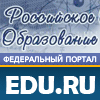 100x100<a href="http://www.edu.ru" target="_blank"><img src="http://www.edu.ru/db/portal/sites/edu100x100.gif" border="0" alt="Федеральный портал &quot;Российское образование&quot;"></a>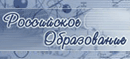 130x59<a href="http://www.edu.ru" target="_blank"><img src="http://www.edu.ru/db/portal/sites/edu130x59.gif" border="0" alt="Федеральный портал &quot;Российское образование&quot;"></a>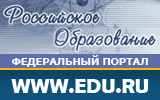 160x100<a href="http://www.edu.ru" target="_blank"><img src="http://www.edu.ru/db/portal/sites/edu160x100.gif" border="0" alt="Федеральный портал &quot;Российское образование&quot;"></a>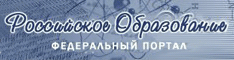 234x60<a href="http://www.edu.ru" target="_blank"><img src="http://www.edu.ru/db/portal/sites/edu234x60.gif" border="0" alt="Федеральный портал &quot;Российское образование&quot;"></a>Текстовая ссылка:
Федеральный портал "Российское образование"<a href="http://www.edu.ru" target="_blank">Федеральный портал "Российское образование"</a>
Информационная система "Единое окно доступа к образовательным ресурсам" http://window.edu.ru
Информационная система "Единое окно доступа к образовательным ресурсам" http://window.edu.ru
Информационная система "Единое окно доступа к образовательным ресурсам" http://window.edu.ruбаннерразмеркод для вставки на сайт или блог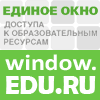 100x100<a href="http://window.edu.ru" target="_blank"><img src="http://www.edu.ru/db/portal/sites/eo100x100.gif" border="0" alt="Единое окно доступа к образовательным ресурсам"></a>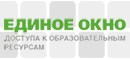 130x59<a href="http://window.edu.ru" target="_blank"><img src="http://www.edu.ru/db/portal/sites/eo130x59.gif" border="0" alt="Единое окно доступа к образовательным ресурсам"></a>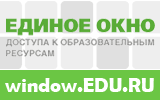 160x100<a href="http://window.edu.ru" target="_blank"><img src="http://www.edu.ru/db/portal/sites/eo160x100.gif" border="0" alt="Единое окно доступа к образовательным ресурсам"></a>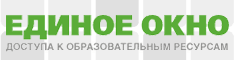 234x60<a href="http://window.edu.ru" target="_blank"><img src="http://www.edu.ru/db/portal/sites/eo234x60.gif" border="0" alt="Единое окно доступа к образовательным ресурсам"></a>Текстовая ссылка:
Информационная система "Единое окно доступа к образовательным ресурсам"<a href="http://window.edu.ru" target="_blank">Информационная система "Единое окно доступа к образовательным ресурсам"</a>
Единая коллекция цифровых образовательных ресурсов http://school-collection.edu.ru
Единая коллекция цифровых образовательных ресурсов http://school-collection.edu.ru
Единая коллекция цифровых образовательных ресурсов http://school-collection.edu.ruбаннерразмеркод для вставки на сайт или блог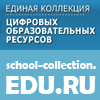 100x100<a href="http://school-collection.edu.ru" target="_blank"><img src="http://www.edu.ru/db/portal/sites/sc100x100.gif" border="0" alt="Единая коллекция цифровых образовательных ресурсов"></a>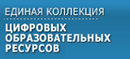 130x59<a href="http://school-collection.edu.ru" target="_blank"><img src="http://www.edu.ru/db/portal/sites/sc130x59.gif" border="0" alt="Единая коллекция цифровых образовательных ресурсов"></a>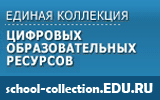 160x100<a href="http://school-collection.edu.ru" target="_blank"><img src="http://www.edu.ru/db/portal/sites/sc160x100.gif" border="0" alt="Единая коллекция цифровых образовательных ресурсов"></a>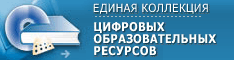 234x60<a href="http://school-collection.edu.ru" target="_blank"><img src="http://www.edu.ru/db/portal/sites/sc234x60.gif" border="0" alt="Единая коллекция цифровых образовательных ресурсов"></a>Текстовая ссылка:
Единая коллекция цифровых образовательных ресурсов<a href="http://school-collection.edu.ru" target="_blank">Единая коллекция цифровых образовательных ресурсов</a>
Федеральный центр информационно-образовательных ресурсов http://fcior.edu.ru
Федеральный центр информационно-образовательных ресурсов http://fcior.edu.ru
Федеральный центр информационно-образовательных ресурсов http://fcior.edu.ruбаннерразмеркод для вставки на сайт или блог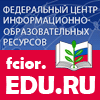 100x100<a href="http://fcior.edu.ru" target="_blank"><img src="http://www.edu.ru/db/portal/sites/fcior100x100.gif" border="0" alt="Федеральный центр информационно-образовательных ресурсов"></a>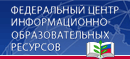 130x59<a href="http://fcior.edu.ru" target="_blank"><img src="http://www.edu.ru/db/portal/sites/fcior130x59.gif" border="0" alt="Федеральный центр информационно-образовательных ресурсов"></a>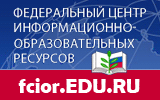 160x100<a href="http://fcior.edu.ru" target="_blank"><img src="http://www.edu.ru/db/portal/sites/fcior160x100.gif" border="0" alt="Федеральный центр информационно-образовательных ресурсов"></a>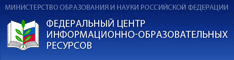 234x60<a href="http://fcior.edu.ru" target="_blank"><img src="http://www.edu.ru/db/portal/sites/fcior234x60.gif" border="0" alt="Федеральный центр информационно-образовательных ресурсов"></a>Текстовая ссылка:
Федеральный центр информационно-образовательных ресурсов<a href="http://fcior.edu.ru" target="_blank">Федеральный центр информационно-образовательных ресурсов</a>